Общество с ограниченной ответственностью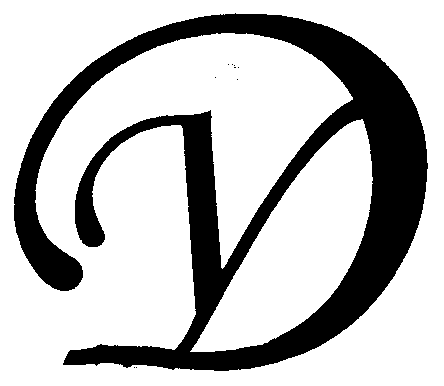 Управляющая организация «Умный дом»Россия, Тверская область, г.Удомля, пр.Курчатова, д.10а, пом.9, тел./факс: (48255) 52571, 54074 моб.тел.: +79157199560,  интернет-сайт: www.udom-lya.ru, e-mail: upravdom@udom-lya.ru, kvplata@udom-lya.ruСведения о расходах по отдельным статьям затрат за год: - управление многоквартирным домом, - вывоз ТБО, - ремонтная служба управляющей организации, - содержание, текущий ремонт и аварийное обслуживание сетей отопления, водопровода, канализации, ливнестоков,- содержание, текущий ремонт и аварийное обслуживание электрических сетей, - ремонт и обслуживание лифтового хозяйства,размещены на официальном сайте управляющей организации www.udom-lya.ru.Сведения о расходах, понесенных в связи с оказанием услуг по управлению многоквартирным домом по пр.Энергетиков-11гСведения о расходах, понесенных в связи с оказанием услуг по управлению многоквартирным домом по пр.Энергетиков-11гСведения о расходах, понесенных в связи с оказанием услуг по управлению многоквартирным домом по пр.Энергетиков-11гПериод: 2012 годПериод: 2012 годПериод: 2012 годНаименование работ (услуг)Расходы (руб.)Расходы (руб./кв.м.)Наименование работ (услуг)Расходы (руб.)Расходы (руб./кв.м.)Общая площадь помещений в доме (кв.м.)3 341.40Вывоз ТБО53 414.541.33  Содержание и текущий ремонт инженерных сетей176 753.074.41  Отопление, водопровод, канализация, ливнестоки (содержание, текущий ремонт и аварийное обслуживание)125 561.50Электрические сети (содержание, текущий ремонт и аварийное обслуживание)51 191.57Содержание помещений общего пользования и уборка земельного участка190 010.254.74  Благоустройство территории, ремонт МАФ, окраска2 381.27Вывоз КГО6 973.14Механизированная уборка придомовой территории27 872.73Уборка мест общего пользования и придомовой территории152 783.11Текущий ремонт общей собственности294 788.987.35  Прочие ремонтные работы (ремонтная служба управляющей организации)26 908.23Ремонт кровли (104 кв.м.)59 915.95Ремонт межпанельных швов (23 пог.м.)8 050.00Ремонт подъездов, крылец199 914.80Управление многоквартирным домом91 821.672.29  НДС17 241.620.43  Итого824 030.1420.55  